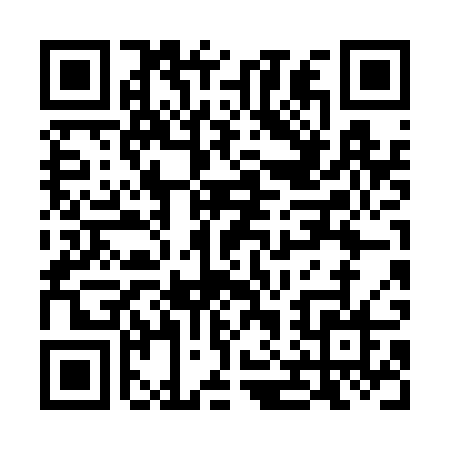 Ramadan times for Batna, AlgeriaMon 11 Mar 2024 - Wed 10 Apr 2024High Latitude Method: NonePrayer Calculation Method: Algerian Ministry of Religious Affairs and WakfsAsar Calculation Method: ShafiPrayer times provided by https://www.salahtimes.comDateDayFajrSuhurSunriseDhuhrAsrIftarMaghribIsha11Mon5:275:276:5112:454:076:406:407:5912Tue5:255:256:5012:454:076:416:418:0013Wed5:245:246:4812:454:076:416:418:0114Thu5:225:226:4712:444:086:426:428:0215Fri5:215:216:4612:444:086:436:438:0316Sat5:195:196:4412:444:086:446:448:0417Sun5:185:186:4312:444:096:456:458:0518Mon5:165:166:4112:434:096:466:468:0619Tue5:155:156:4012:434:106:476:478:0720Wed5:135:136:3912:434:106:476:478:0821Thu5:125:126:3712:424:106:486:488:0822Fri5:105:106:3612:424:106:496:498:0923Sat5:095:096:3412:424:116:506:508:1024Sun5:075:076:3312:414:116:516:518:1125Mon5:065:066:3112:414:116:526:528:1226Tue5:045:046:3012:414:126:526:528:1327Wed5:035:036:2912:414:126:536:538:1428Thu5:015:016:2712:404:126:546:548:1529Fri4:594:596:2612:404:126:556:558:1630Sat4:584:586:2412:404:136:566:568:1731Sun4:564:566:2312:394:136:566:568:181Mon4:554:556:2112:394:136:576:578:192Tue4:534:536:2012:394:136:586:588:203Wed4:524:526:1912:384:136:596:598:214Thu4:504:506:1712:384:147:007:008:225Fri4:484:486:1612:384:147:017:018:236Sat4:474:476:1412:384:147:017:018:247Sun4:454:456:1312:374:147:027:028:258Mon4:444:446:1212:374:147:037:038:269Tue4:424:426:1012:374:147:047:048:2710Wed4:404:406:0912:374:157:057:058:28